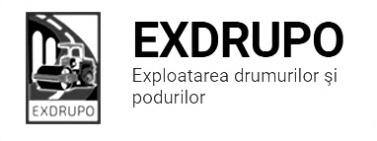 Notă informativăcu privire la lucrările de întreţinere şi salubrizare a infrastructurii rutieresect. Centru (4 muncitori): executate 02.02.2021 :Curățarea/presurarea manuală a materialului antiderapant a pasajelor subterane: șos.Hîncești-Sihastrului-160m2/180m2, șos.Hîncești-Spicului-220m2/230m2, șos.Hîncești, 176-160m2/180m2.planificate 03.02.2021:Lichidarea situației de avariere: Viaduc, str. Ismail, str. V. Alecsandri, str. Miorița.sect. Buiucani (3 muncitori): 	executate 02.02.2021:Curățirea de zăpadă a receptoarelor: str. C. Stere-32m2, str. V. Lupu-17m2, str. Belinski-40m2, bd. A. Iulia-129m2, str. Pelivan-16m2.Curățarea manuală a trecerilor pietonale: str. C. Stere-16m2, str. V. Lupu-36m2, str. Belinski-71m2, bd. A. Iulia-156m2, str. Pelivan-34m2.planificate 03.02.2021:Lichidarea situației de avariere:str. M. Viteazul, str. C. Stere, str. V. Lupu, str. Constituției, bd. A. Iulia.sect. Rîşcani (5 muncitori):executate 02.02.2021 :Curățirea de zăpadă a receptoarelor: str. Albișoara-40buc., bd. Gr. Vieru-21buc., str. Pușkin-18buc., str. V. Alecsandri-17buc., str. Ismail-19buc, str. Cantemir-4buc., bd. Renașterii-23buc., str. Petricani-42buc., C. Mșilor-10buc., bd. Moscova-12buc., str. B. Voievod-6buc., str. A. Russo-6buc., str. Florilor-48buc., str. Dimo-46buc., str. Studenților-4buc., str. T. Vladimirescu-8buc., str. Doga-8buc., str. Braniștei-13buc., str. Ceucari-51buc., C. Orheiului-49buc., str. Socoleni-15buc.planificate 03.02.2021:Lichidarea situației de avariere: bd. Renașterii, C. Orheiului.sect. Botanica (6 muncitori):executate 02.02.2021:Curățirea de zăpadă a receptoarelor: șos. Muncești-76buc., str. Gr. Botanică-40buc., str. V. Crucii-60buc., str. Sarmizegetusa-28buc., str. Burebista-30buc., str. Independenții-45buc., str. Trandafirilor-25buc., bd. Decebal-120buc., bd. Traian-50buc., bd. C. Vodă-74buc., bd. Dacia-120buc. planificate 03.02.2021:Presurarea  manuală  a materialului antiderapant a stațiilor de transport public:șos. Muncești-13 stații.Lichidarea situației de avariere: bd. Dacia, șos. Muncești.sect. Ciocana (5 muncitori):executate 02.02.2021:Salubrizarea manuală: str. M. Manole-2curse.Presurarea materialului antiderapant manual: str. L. Bîcului tr. (pod)-200m2.Curățirea de zăpadă a receptoarelor: bd. M. cel Bătrîn-29buc., str. M. Spătarul-36buc., str. M. Manole-44buc., str. Uzinelor-66buc., str. Otovasca-14buc., str. M. Sadoveanu-10buc.planificate 03.02.2021:Lichidarea situației de avariere: bd. M. cel Bătrîn, str. G. Latină, str. I. Vieru, str. P. Zadnipru.sect. OCR (14 muncitori):executate 02.02.2021:Deservirea indicatoarelor rutiere: sect. Buiucani-58buc.Instalarea indicatoarelor rutiere: șos. Muncești (str. Gr. Botanică-Dacia)-10buc.planificate 03.02.2021:Deservirea indicatoarelor rutiere: sect. Centru.Instalarea indicatoarelor rutiere: str. M. Sadoveanu, 15/2, str. Columna-B. Bodoni.sect. Întreținerea canalizării pluviale (5muncitori):executate 02.02.2021:Curățirea canalizării pluviale: str. Albișoara, 80/5, 80/4-6buc., 2curse, str. Aeroportului, 11-8m3 săp.man., 2curse, bd. M. cel Bătrîn, 31/2, 31/4-12buc. Reparația canalizării pluviale: bd. M. cel Bătrîn, 31/2, 31/4-1cap.beton.planificate 03.02.2021:Curățirea canalizării pluviale: bd. C. Vodă, 19.Reparația canalizării pluviale: str. Albișoara, 8, str. Uzinelor.sect. Specializat îninfrastructură (pavaj)(3  muncitori):executate 02.02.2021:Salubrizarea manuala: str. Varnița-11curse.planificate 03.02.2021:Salubrizarea manuala: str. Varnița.sect. Specializat în infrastructură (restabilirea învelișului asfaltic) (5 muncitori):planificate 03.02.2021:Salubrizarea manuală: str. Pădurii.Restabilirea săpăturilor: sect. Botanica.02-03.02.2021:Presurarea părții carosabile cu material antiderapant-16,6t (nisip-sare).Măsurile întreprinse pentru prevenirea răspîndirii Covid-19:Toate unităţile de trasport sunt dezinfectate la începutul şi la sfîrşitul programului de lucru;Muncitorilor este verificată starea de sănătate de către medicul întreprinderii;Muncitorii sunt echipaţii cu:mască de protecţie;mănuşi de protecţie;dezinfectant.Inginer SP                     A. Bodnariuc